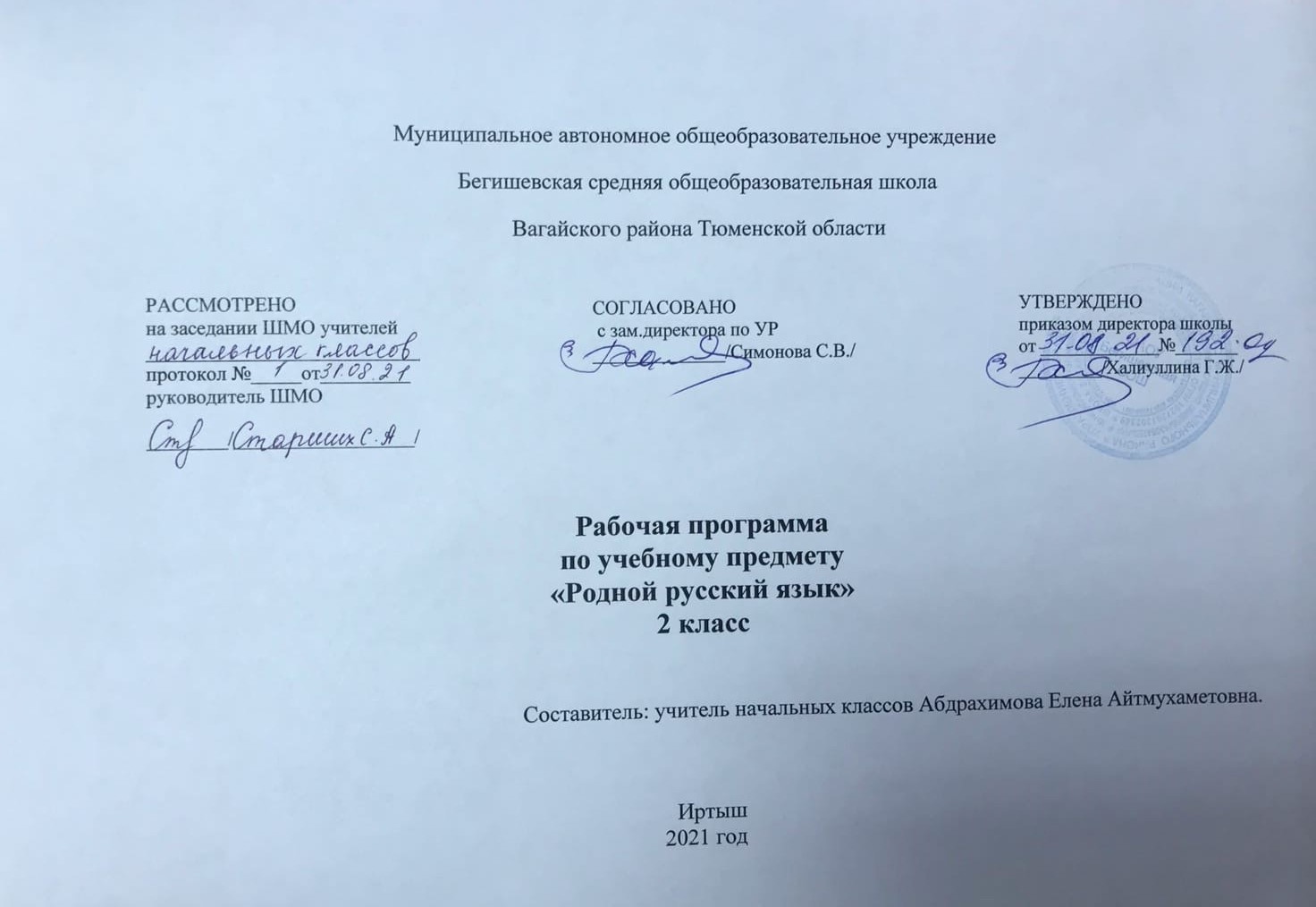 1.Планируемые результатыОбучающийся получит возможность для формирования личностных результатов:представления о своей этнической принадлежности;развития чувства любви к Родине, чувства гордости за свою Родину, народ, великое достояние русского народа – русский язык;положительного отношения к языковой деятельности;заинтересованности в выполнении языковых и речевых заданий и в проектной деятельности;развития чувства прекрасного и эстетических чувств через выразительные возможности языка;этических чувств (доброжелательности, сочувствия, сопереживания, отзывчивости, совести и др.); понимания чувств одноклассников, учителей;  представления о бережном отношении к материальным ценностям; развития интереса к проектно-творческой деятельности.Метапредметными результатами Обучающийся получит возможность для формирования регулятивных УУД:принимать и сохранять цель и учебную задачу; высказывать свои предположения относительно способа решения учебной задачи; в сотрудничестве с учителем находить варианты решения учебной задачи; планировать (совместно с учителем) свои действия в соответствии с поставленной задачей и условиями её реализации; выполнять действия по намеченному плану, а также по инструкциям, содержащимся в источниках информации; проговаривать (сначала вслух, потом на уровне внутренней речи) последовательность производимых действий, составляющих основу осваиваемой деятельности; выполнять учебные действия в устной, письменной речи, во внутреннем плане.Обучающийся получит возможность для формирования познавательных УУД: осознавать познавательную задачу, воспринимать её на слух, решать её (под руководством учителя или самостоятельно); воспринимать на слух и понимать различные виды сообщений (информационные тексты); работать с информацией, представленной в разных формах (текст, рисунок, таблица, схема), под руководством учителя и самостоятельно;осуществлять под руководством учителя поиск нужной информации в соответствии с поставленной задачей; пользоваться словарями и справочным материалом;осмысленно читать текст, выделять существенную информацию из текстов разных видов (художественного и познавательного);составлять устно небольшое сообщение об изучаемом языковом объекте по вопросам учителя (с опорой на графическую информацию или прочитанный текст);составлять небольшие собственные тексты по предложенной теме, рисунку; осуществлять синтез как составление целого из частей (под руководством учителя); находить языковые примеры для иллюстрации изучаемых языковых понятий; осуществлять сравнение, сопоставление, классификацию изученных фактов языка по заданным признакам и самостоятельно выделенным основаниям; осуществлять аналогии между изучаемым предметом и собственным опытом (под руководством учителя); устанавливать причинно-следственные связи в изучаемом круге явлений, строить рассуждения в форме простых суждений об объекте.Обучающийся получит возможность для формирования коммуникативных УУД: слушать собеседника и понимать речь других; принимать участие в диалоге, общей беседе, выполняя правила речевого поведения (не перебивать, выслушивать собеседника, стремиться понять его точку зрения и др.); выбирать адекватные речевые средства в диалоге с учителем и одноклассниками; признавать существование различных точек зрения; воспринимать другое мнение и позицию; формулировать собственное мнение и аргументировать его; работать в группе, учитывать мнение партнёра, высказывать своё мнение, договариваться и приходить к общему решению в совместной деятельности; проявлять доброжелательное отношение к партнёру. Предметными результатами изучения предмета 1. Овладение основными нормами русского литературного языка (орфоэпическими, лексическими, грамматическими, стилистическими), приобретение опыта использования языковых норм в речевой практике:осознание важности соблюдения норм современного русского литературного языка для культурного человека; соотнесение собственной и чужой речи с нормами современного русского литературного языка (в рамках изученного); соблюдение на письме и в устной речи норм современного русского литературного языка (в рамках изученного); обогащение активного и пассивного словарного запаса, расширение объёма используемых в речи языковых средств для свободного выражения мыслей и чувств на родном языке адекватно ситуации и стилю общения. 2. Соблюдение основных орфоэпических и акцентологических норм современного русского литературного языка:  произношение слов с правильным ударением (расширенный перечень слов); осознание смыслоразличительной роли ударения.3. Соблюдение основных лексических норм современного русского литературного языка:  выбор из нескольких возможных слов того слова, которое наиболее точно соответствует обозначаемому предмету или явлению реальной действительности; проведение синонимических замен с учётом особенностей текста; выявление и исправление речевых ошибок в устной речи; редактирование письменного текста с целью исправления речевых ошибок или с целью более точной передачи смысла. 4. Соблюдение основных грамматических норм современного русского литературного языка:  выявление и исправление в устной речи типичных грамматических ошибок, исправление нарушений сочетаемости подлежащего и  сказуемого. 5. Соблюдение основных орфографических и пунктуационных норм современного русского литературного языка (в рамках изученного в основном курсе): соблюдение изученных орфографических норм при записи собственного текста; соблюдение изученных пунктуационных норм при записи собственного текста. 6. Совершенствование умений пользоваться словарями:  использование учебных толковых словарей для определения лексического значения слова, для уточнения нормы формообразования; использование учебных фразеологических словарей, учебных словарей синонимов и антонимов для уточнения значения слова и в процессе редактирования текста; использование учебного орфоэпического словаря для определения нормативного произношения слова, вариантов произношения; использование учебных словарей для уточнения состава слова; использование учебных этимологических словарей для уточнения происхождения слова;использование орфографических словарей для определения нормативного написания слов.  7. Совершенствование различных видов устной и письменной речевой деятельности (говорения и слушания, чтения и письма), соблюдение норм речевого этикета: владение различными приемами слушания научно-познавательных и художественных текстов об истории языка и культуре русского народа;владение различными видами чтения (изучающим и поисковым) научно-познавательных и художественных текстов об истории языка и культуре русского народа; уместное использование коммуникативных приемов устного общения: убеждение, уговаривание, похвала, просьба, извинение, поздравление;создание текста как результата собственного мини-исследования; оформление сообщения в письменной форме и представление его в устной форме;оценивание устных и письменных речевых высказываний с точки зрения точного, уместного и выразительного словоупотребления. 8. Соблюдение основных норм русского речевого этикета:  различение этикетных форм обращения в официальной и неофициальной речевой ситуации.2.Содержание рабочей программы по родному (русскому) языкуРаздел 1. Русский язык: прошлое и настоящее (7 ч.)Лексика. Лексическое значение слова.  Слова, называющие игры, забавы, игрушки (например, городки, салочки, салазки, санки, волчок, свистулька).  Слова, называющие предметы традиционного русского быта: 1) слова, называющие домашнюю утварь и орудия труда (например, ухват, ушат, ступа, плошка, крынка, ковш, решето, веретено, серп, коса, плуг); 2) слова, называющие то, что ели в старину (например, тюря, полба, каша, щи, похлёбка, бублик, ватрушка калач, коврижки): какие из них сохранились до нашего времени; 3) слова, называющие то, во что раньше одевались дети (например, шубейка, тулуп, шапка, валенки, сарафан, рубаха, лапти).  Фразеология. Пословицы, поговорки, фразеологизмы, возникновение которых связано с предметами и явлениями традиционного русского быта: игры, утварь, орудия труда, еда, одежда (например, каши не сваришь, ни за какие коврижки). Сравнение русских пословиц и поговорок с пословицами и поговорками других народов. Сравнение фразеологизмов, имеющих в разных языках общий смысл, но различную образную форму (например, ехать в Тулу со своим самоваром (рус.); ехать в лес с дровами (тат.).Раздел 2. Слова, слова, слова. Язык в действии (5 ч.)Фонетика и орфоэпия.  Как правильно произносить слова (пропедевтическая работа по предупреждению ошибок в произношении слов в речи).  Смыслоразличительная роль ударения. Наблюдение за изменением места ударения в поэтическом тексте. Работа со словарем ударений.Разные способы толкования значения слов. Наблюдение за сочетаемостью слов.      Раздел 3. Секреты речи и текста (4 ч.)Культура речи. Особенности русского речевого этикета. Устойчивые этикетные выражения в учебно-научной коммуникации: формы обращения; использование обращения ты и вы.  Устный ответ как жанр монологической устной учебно-научной речи. Различные виды ответов: развернутый ответ, ответ-добавление (на практическом уровне).  Связь предложений в тексте. Практическое овладение средствами связи: лексический повтор, местоименный повтор.  Создание текстов-повествований: заметки о посещении музеев; повествование об участии в народных праздниках.  Создание текста: развёрнутое толкование значения слова.                                                                           Ш. Тематическое планирование № п/пНазвание раздела, темыКол-во часовРусский язык: прошлое и настоящее    7 часов1Техника безопасности на уроках родного (русского) языка.По одёжке встречают…12Урок-игра.Ржаной хлебушко калачу дедушка.13Если хорошие щи, так другой пищи не ищи. Каша – кормилица наша.14Урок-путешествие.Любишь кататься – люби и саночки возить.Делу время, потехе час.15В решете воду не удержишь.16Самовар кипит, уходить не велит.17Проектное задание.1Слова, слова, слова. Язык в действии       5 часов8Помогает ли ударение различать слова?19Для чего нужны синонимы?110Урок-путешествие.Для чего нужны антонимы?111Как появились пословицы и фразеологизмы?112Урок-сказка.Как можно объяснить значение слова?Встречается ли в сказках и стихах необычное ударение?1Секреты речи и текста  4 часа13Урок-игра.Учимся вести диалог.114Составляем развёрнутое толкование значения слова.115Устанавливаем связь предложений в тексте.116Создаём  текст-повествование.117Созданиетекстов-повествований:заметкиопосещениимузеев;повествование об участии в народных праздниках.1Итого17 часов